	2013年5月8日，日内瓦尊敬的先生/女士：我谨通知您，由于2013年会议预算有限，只能向选定的符合条件的主管部门发放一份非全额与会补贴。顺致敬意！电信标准化局主任
	马尔科姆•琼森电信标准化局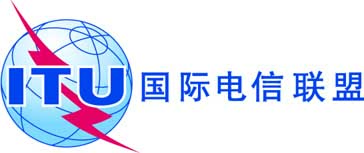 文号：电信标准化局第1/3号集体函补遗1电话：
传真：电子
邮件：
+41 22 730 5884
+41 22 730 5853tsbsg3@itu.int致：国际电联各成员国主管部门，ITU-T部门成员，参加第3研究组工作的ITU-T
部门准成员和ITU-T学术成员事由：出席第3研究组会议的与会补贴
2013年5月27-31日，日内瓦